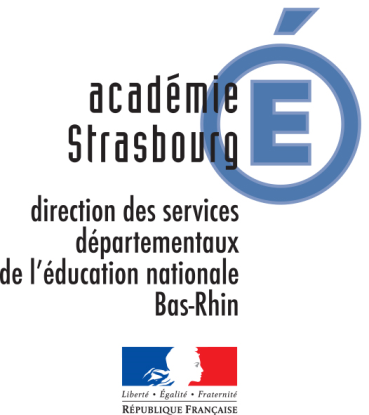 FICHE DE CANDIDATURE POUR EXERCERSUR UN POSTE A EXIGENCES PARTICULIERES 	D’ENSEIGNANT REFERENT HANDICAP(joindre une copie du dernier rapport d’inspection)Date d’envoi à l’inspection de circonscription :  20/06/2017Nom : 	 Prénom : 	Affectation actuelle : 			à titre provisoire		à titre définitifTél. personnel : 		Tél. professionnel : 	Mail :	AVIS DE L’IEN DE CIRCONSCRIPTION :   Favorable	                                               Défavorabledate et signature :ETABLISSEMENT DE RATTACHEMENTCOMMUNECase à cocher0671689X CLG ANDRE MALRAUXLA WANTZENAU0670014B CLG DES RACINES ET DES AILESDRULINGEN0671830A CLG JEAN MENTELSELESTAT0670106B CLG DU GRAND RIEDSUNDHOUSE